Контроль чтения  Прочитай текст и выполни задания.L’histoire d’un paresseuxLe soleil se lève. Le réveil sonne. Mais Michel ne se réveille pas. La maman entre dans sa chambre.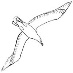 – Michel, mon petit. Il faut te lever ! Il est tard !Mais Michel n’aime pas se lever tôt. Tous les enfants sont déjà à l’école. Lui, il est au lit !10 heures sonnent. Enfin notre paresseux se lève. Il ne se lave pas, il s’habille juste pour aller prendre son petit déjeuner.– Voyons, Michel, tu te mets à table sans te laver !– Je suis en retard.Apres le petit déjeuner il se lave le bout du nez, il se peigne à peine, puis il s’habille et il va à l’école. Il ne se dépêche pas. En route il rencontre un ami.Ils bavardent un peu. Ensuite il joue avec un chien. Enfin vers midi il arrive à l’école. Il entre dans la classe mais juste à ce moment il entend : « La leçon est finie ».– Oh, ce n’est pas la première fois !Voilà l’histoire d’un paresseux !Для каждого задания обведи букву (a, b или c), соответствующую выбранному тобой варианту ответа. Заполни таблицу.1. À 8 heures où est Michel ?a) en classeb) au litc) à l’école2. Michel, à quelle heure se lève-t-il ?a) à sept heuresb) à 10 heuresc) à huit heures3. Michel, comment va-t-il à l’école ?a) viteb) très vitec) lentement4. Michel, à quelle heure arrive-t-il à l’école ?a) vers midib) à 2 heuresc) à 8 heures et demi5. Michel, comment est-il ?a) paresseuxb) sagec) appliquéКонтроль аудирования АудированиеEmployé: Monsieur bonjour.Client: Bonjour, je voudrais trois croissants au beurre, un pain aux raisins et un pain au chocolat, s’il vous plaît.Employé: Oui, ça sera tout?Client: Qu’est-ce que vous avez comme tartes?Employé: J’ai des tartes aux pommes ou des tartes aux fraises.Client: Je vais prendre une tarte aux fraises.Employé: Oui c’est pour combien de personnes?Client: Pour six personnes.Employé: Voilà monsieur. 25 euros cinquante.Client: Voilà.Employé: Merci monsieur, au revoir.Client: Merci, bonne journée.Контроль письма Выполните задания1. Mets les verbes au présent.1. Je_________________(être) content. 2. Nous _______________(voir) les parents. 3. Ils _______________(vouloir) aller au zoo. 4. Elle _____________ (aller) à la maison. 5. Vous_____________ (venir) chez votre grand-mère. 6. Tu___________(faire) ton devoir. 7. Vous ___________(mettre) votre manteau. 8. Nous___________(prendre) le bus. 9. Elles___________(aller) au restaurant. 10. Tu___________(avoir) un livre.2. Complète  les phrases par : ai, as, avons, a, avez, ont.1. J’... dessiné des fleurs. 2. Nous ... joué aux dominos. 3. Les enfants ... dansé autour de  l’arbre de Noël. 4. Maman ... préparé une  galette. 5. Hier, j’ ...regardé la télé. 6. Vous ... écouté la musique. 7. Il ... mangé sa soupe. 8. Tu ... trouvé des champignons.3. Complète  les phrases par  suis, es, est, sommes, êtes, sont.1. Je ... resté dans  ma  chambre. 2. Elles ... restées dans le jardin. 3. Nous ... allés à la bibliothèque. 4. La maîtresse ... entrée dans  la classe. 5. Elle ... allée au stade. 6. Tu ... allé au cirque. 7. Vous ... tombés dans la forêt.4. Choisis  une  forme  correcte.1. La  neige est (blanc, blanche). 2. Papa n’est  pas (content, contente). 3. Mon  grand-père  est (bon, bonne). 4. Ce  garçon est (sérieux, sérieuse). 2. La chambre  de Colette est (joli, jolie). 6. La  règle  de  Lise  est (long,  longue). 7. Le  tabouret est (haut, haute). 8. Ma maison est (grand,  grande). 9. Notre  maîtresse est (gentil, gentille). 10. Claudine a un chapeau (vert,  verte).5. Mets les verbes au passé composé:1. Papa (rentrer) à la maison. 2. Lucie (monter) dans sa chambre. 3. Vous (manger) votre galette. 4. Il (trouver) son crayon. 5. Tu (rester) avec  ton ami. 6. Ils (passer)  l’hiver dans les pays chauds. 7. Elles (regarder) les images.6. Complète  les  phrases  par  ce, cet, cette,ces.1. ...garçon joue au ballon. 2. ...enfant joue avec  son chien. 3. Regardez ... dessins ! 4. ...manteau est court. 5. ...robe est longue.7. Complète  les  phrases. Choisis parmi mon, ma, mes, ton, ta, tes,  sa.1. Pierre  écrit une lettre à ... mère. 2. Je cherche ... chaussures. 3. J’ai toujours ... stylo dans  le  cartable. 4. Tu prends ...  livres  et  vas à l’école. 5. Julie, le portrait  de ... ami Rémi est prêt ! 6. Dans  la  classe j’écoute ... maîtresse  de  français. 7. Tu prépares ... leçons.,12345Выберите правильный ответ:1. Qu’est-ce qu’il y a comme tartes?а) des tartes au chocolat b) des tartes aux raisins c) des tartes aux fraises 2. Il paie combien?a)25 euros 50 b)20 euros 05 c) euros 55 3. Le client choisit quelle tarte?a)la tarte aux fraises b)la tarte aux pommes c)la tarte aux raisins 4. Le client achète combien de pain aux raisins?a)deuxb)troisc)un5. Le client choisit la tarte aux fraises.a)vraib)fauxc)on ne sait pas 6. Le client prend une tarte pour cinq personnes.a)vraib)fauxc)on ne sait pasВыберите правильный ответ:1. Qu’est-ce qu’il y a comme tartes?а) des tartes au chocolat b) des tartes aux raisins c) des tartes aux fraises 2. Il paie combien?a)25 euros 50 b)20 euros 05 c) euros 55 3. Le client choisit quelle tarte?a)la tarte aux fraises b)la tarte aux pommes c)la tarte aux raisins 4. Le client achète combien de pain aux raisins?a)deuxb)troisc)un5. Le client choisit la tarte aux fraises.a)vraib)fauxc)on ne sait pas 6. Le client prend une tarte pour cinq personnes.a)vraib)fauxc)on ne sait pasВыберите правильный ответ:1. Qu’est-ce qu’il y a comme tartes?а) des tartes au chocolat b) des tartes aux raisins c) des tartes aux fraises 2. Il paie combien?a)25 euros 50 b)20 euros 05 c) euros 55 3. Le client choisit quelle tarte?a)la tarte aux fraises b)la tarte aux pommes c)la tarte aux raisins 4. Le client achète combien de pain aux raisins?a)deuxb)troisc)un5. Le client choisit la tarte aux fraises.a)vraib)fauxc)on ne sait pas 6. Le client prend une tarte pour cinq personnes.a)vraib)fauxc)on ne sait pasВыберите правильный ответ:1. Qu’est-ce qu’il y a comme tartes?а) des tartes au chocolat b) des tartes aux raisins c) des tartes aux fraises 2. Il paie combien?a)25 euros 50 b)20 euros 05 c) euros 55 3. Le client choisit quelle tarte?a)la tarte aux fraises b)la tarte aux pommes c)la tarte aux raisins 4. Le client achète combien de pain aux raisins?a)deuxb)troisc)un5. Le client choisit la tarte aux fraises.a)vraib)fauxc)on ne sait pas 6. Le client prend une tarte pour cinq personnes.a)vraib)fauxc)on ne sait pas